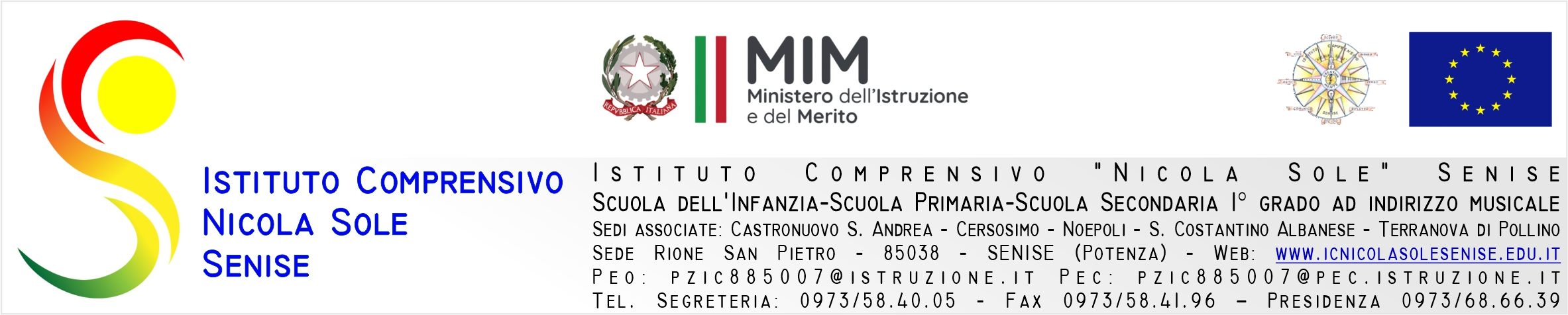 Al dirigente scolasticoIC Nicola SoleOGGETTO: Domanda di liquidazione di compenso per lo svolgimento di attività aggiuntive acarico del Fondo di Miglioramento dell’Offerta formativa d’Istituto a. s. 2022/2023.Il/la sottoscritt___ _____________________________________________________, in servizio presso questo Istituto in qualità di ________________________________ con contratto di lavoro a tempo determinato/indeterminato, plesso scolastico _______________________________________________,C H I E D Ela liquidazione del compenso spettante per lo svolgimento delle seguenti attività aggiuntive incentivate a valere sul Fondo MOF e previste in contrattazione:1. _________________________________________________________________2. _________________________________________________________________3. _________________________________________________________________4. _________________________________________________________________5. _________________________________________________________________6. _________________________________________________________________7. _________________________________________________________________8. _________________________________________________________________9. _________________________________________________________________10. _________________________________________________________________Le attività sopra indicate dovranno essere rendicontate attraverso dettagliata relazione e attestazione dell’effettivo svolgimento delle ore da retribuirsi e dei giorni in cui sono state svolte (registro firme, disposizione di servizio o altro).Data __________________Firma ________________________________